Custeando ProdutosExercício1- Os diretores da empresa Star desejam apurar as margens de lucratividade para o mês de Setembro de 2020. Para isso, o Controller reuniu uma ampla gama de informações, sendo:Informações de produção No mês de setembro foram produzidos apenas dois lotes, sendo um único lote para o produto W e outro para o produto Z. Cada lote do produto W compreende 600 unidades, enquanto cada lote do produto Z perfaz 850 unidades;Materiais diretosOs produtos W e Z requerem uma quantidade específica dos componentes A, B e C em sua fabricação, como descrito na Tabela 1 (por lote de produção)Tabela 1. Materiais diretos empregados na fabricação de cada lote de produtoAs quantidades de cada componente, bem como o seu valor, para o início do mês de setembro/2020 são dadas na Tabela 2.Tabela 2. Estoque inicial de componentes- Setembro/2020No dia 05/09/2020 foram compradas mais unidades dos componentes A, B e C, conforme evidenciado na Tabela 3.Tabela 3: Informações sobre a compra de componentesO preço de compra de cada componente, conforme consta na Tabela 3, já está líquido dos impostos (impostos recuperáveis). O seguro sobre cada componente é calculado aplicando-se o percentual de 4% com relação à multiplicação entre a quantidade comprada e o preço de cada componente.O valor do transporte dos três componentes (transporte do fornecedor até a empresa) totaliza R$ 2.500,00. Esse valor será rateado entre os três componentes de acordo com o total de compras para cada componente, incluindo-se, também, o gasto com seguro.No dia 07/09/20 foram requisitados todos os componentes necessários para a fabricação do lote do produto W. No dia 09/09/20 foram requisitados todos os componentes necessários para a fabricação do lote do produto Z.O inventário de estoque é realizado/controlado por meio da média ponderada móvel.Mão-de-Obra diretaOs dados sobre a mão-de-obra direta são apresentados na Tabela 4.Tabela 4. Mão-De-Obra DiretaCada lote de produção (produto W e Z) emprega um número distinto de colaboradores. O custo base da hora do colaborador também é dependente do lote do produto a ser fabricado.No mês de setembro foi verificado um total de 164 horas de trabalho por colaborador. Desse total (164) também foi identificado que 9 horas por colaborador pode ser considerada como ociosa.As horas disponíveis de cada colaborador é calculado da seguinte forma (Tabela 5):                               Tabela 5. Horas totais de Mão-de-Obra Direta (ano)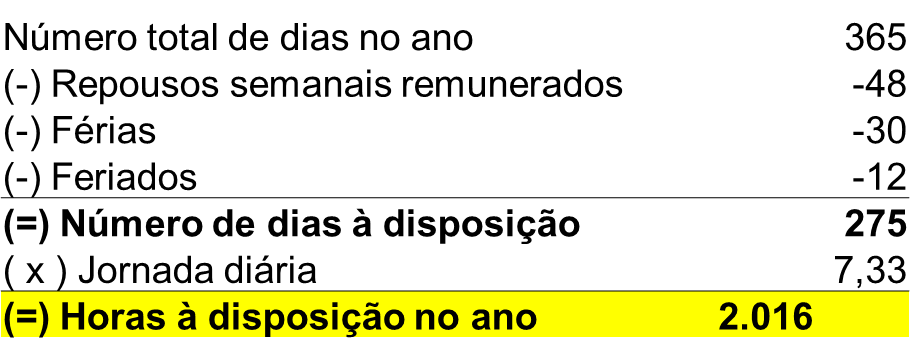 O custo da hora dos colaboradores é formado a partir do custo base da hora do colaborador (R$ 14 para colaboradores empregados na fabricação do produto W e R$ 20 para colaboradores empregados na fabricação do produto Z) e a partir dos seguintes itens: repousos semanais, férias, 13o salário, adicional constitucional de férias e feriados. O Fator de contribuição patronal é de 1,368.Outros custos diretosA Tabela 6 apresenta a relação de outros custos diretos (R$)Tabela 6. Outros custos diretosRelação de custos indiretos e direcionadores A Tabela 7 apresenta a relação de custos indiretos de produçãoTabela 7. Custos indiretos de produçãoOutras informaçõesOs dois lotes fabricados no mês de setembro foram vendidos. O preço de venda do produto W é de R$ 115,00. O preço de venda do produto Z é de R$ 158,00.As despesas operacionais totalizaram R$ 26.400,00 para o mês de setembro/20.A alíquota do Imposto de Renda e Contribuição Social s/ Lucro Líquido perfaz 34%.Pede-seCusto total de cada lote produzido;Custo unitário de cada produto fabricado (W e Z);Margem bruta para cada tipo de produto;Margem bruta, operacional e líquida para a empresa Star.Materiais Diretos empregados (quantidades)Lote-Produto WLote- Produto ZComponente A8050Componente B9595Componente C40280Estoque Inicial de ComponentesComponente AComponente BComponente CQuantidade3040120Valor do estoque1.4373.72013.050ComponentesQuantidade CompradasPreço/unidadeSeguroTransporteComponente A100504%a ratearComponente B150954%a ratearComponente C2001104%a ratearMão-de-obra diretaLote- Produto WLote- Produto ZQuantidade de funcionários46Custo base da hora do colaborador1420Horas de mão-de-obra direta (por colaborador)155155Horas de mão-de-obra direta consideradas ociosas (por colaborador)99ContasLote-Produto WLote-Produto ZOutros materiais diretos1.200,001.400,00Energia elétrica direta1.000,001.200,00Custos indiretosGastosDirecionador de custosDirecionador de custosSupervisor7.000,00No. de lotes produzidosEngenharia de produção12.000,00No. total de componentes empregados em cada lote de produção (produto W e Z)Materiais indiretos3.600,00Soma dos gastos com materiais diretos e outros materiais diretos empregados na produção de cada loteEnergia elétrica indireta2.300,00Energia elétrica direta empregada na produção de cada loteMOD ociosa3.191,14No. Lotes produzidos